П О С Т А Н О В Л Е Н И Е	В соответствии с Положением о наградах и почётных званиях Петропавловск-Камчатского городского округа от 24.07.2008 № 51-нд,  Решением       Городской Думы Петропавловск-Камчатского городского округа от 01.06.2011 № 395-нд «О представительских расходах и расходах, связанных  с приобретением подарочной и сувенирной продукции в Городской Думе  Петропавловск-Камчатского городского округа»,     ПОСТАНОВЛЯЮ:за высокий профессионализм, большой личный вклад в развитие школы и в связи с 75-летием муниципального автономного образовательного учреждения «Средняя общеобразовательная школа № 3 имени А.С. Пушкина».Наградить Почётной грамотой Главы Петропавловск-Камчатского      городского округа (в рамке):ГлаваПетропавловск-Камчатского городского округа                                                                               В.А. Семчев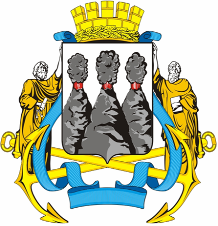 ГЛАВАПЕТРОПАВЛОВСК-КАМЧАТСКОГОГОРОДСКОГО ОКРУГА  « 07 » октября  2011 г. № 39О награждении работников МАОУ «СОШ № 3»  ДубовуАнну Германовну-заместителя директора МАОУ «СОШ № 3 имени А.С. Пушкина»;РайхманОльгу Валентиновну- педагога-психолога  МАОУ «СОШ № 3 имени  А.С. Пушкина».